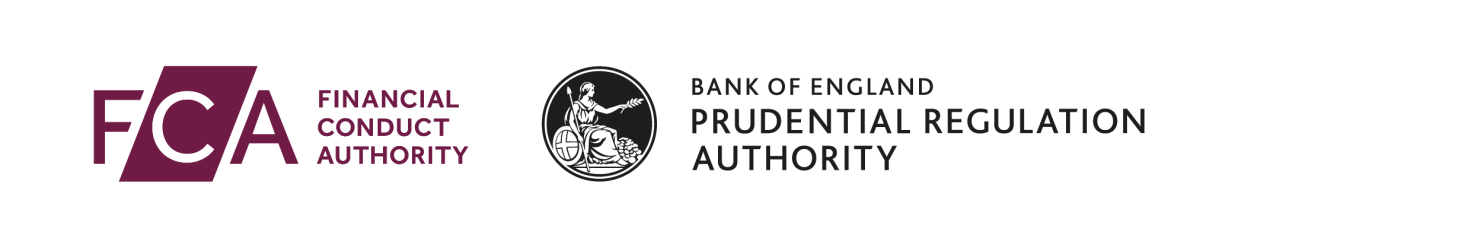 The FCA and PRA have produced notes which will assist both the applicant and the candidate in answering the questions in this form. Please read these notes, which are available on both FCA and PRA websites at: https://www.handbook.fca.org.uk/handbook/SUP/10C/Annex2D.htmlhttp://www.bankofengland.co.uk/PRA Both the applicant and the candidate will be treated by the FCA and PRA as having taken these notes into consideration when completing this form.Short Form A – UK Relevant Authorised Persons and Third Country Relevant Authorised Persons onlyApplication to perform senior management functionsFCA Handbook Reference: SUP 10C Annex 2DPRA Rulebook Reference: Senior Managers Regime - Applications and Notifications  23 February 2018Personal identification details                                   Section 1Firm identification details                                          Section 2Arrangement and Senior Management Functions     Section 3Insurance mediationWill the candidate be responsible for Insurance mediation at the firm?  		YES		NO	(Note: Yes can only be selected if the individual is applying for a governing function (other than a non-executive director function))Employment History                                                   Section 4This section has been removed. However if there has been a change to the detail in this section since your last approval, you must submit a Long Form A as opposed to a Short Form A informing the FCA and/or PRA of the revised detail.Fitness and Propriety                                                 Section 5This section has largely been removed. However if there has been a change to the detail in this section since your last approval, you must submit a Long Form A as opposed to a Short Form A informing the FCA and/or PRA of the revised detail.Supplementary Information                                          Section 6Declarations and signatures                                      Section 7Declaration of CandidateIt is a criminal offence, knowingly or recklessly, to give the FCA and/or PRA information that is materially false, misleading or deceptive (see sections 398 and 400 Financial Services and Markets Act 2000). Even if you believe or know that information has been provided to the FCA and/or PRA before (whether as part of another application or otherwise) or is in the public domain, you must nonetheless disclose it clearly and fully in this form and as part of this application – you should not assume that the FCA and/or PRA will itself identify such information during the assessment of this application. There will be a delay in processing the application if information is inaccurate or incomplete, and it may call into question the suitability of the candidate and/or lead to the FCA and/or PRA exercising their powers (including but not limited to taking disciplinary/ Enforcement action). You must notify the FCA and/or PRA immediately if there is a change to the information in this form and/or if inaccurate information has been provided (insofar as the FCA and/or PRA are reasonably likely to consider the information material). The candidate confirms that the information provided in this application is accurate and complete to the best of his/her knowledge and that he or she has read the notes to this form. The candidate will notify the FCA and/or PRA immediately if there is a material change to the information provided. The candidate confirms that the attached Statement of Responsibilities accurately reflects the aspects of the affairs of the firm which it is intended that the candidate will be responsible for managing. The candidate confirms that they have accepted all the responsibilities set out in this Statement of Responsibilities.The candidate authorises the FCA and/or PRA to make such enquiries and seek such further information as it thinks appropriate to identify and verify information that it considers relevant to the assessment of this application. The candidate acknowledges and agrees that these checks may include credit reference checks or information pertaining to fitness and propriety, and is aware that the results of these enquiries may be disclosed to the employer/Applicant. Where applicable, the candidate agrees that he or she may be required to apply for a search to be made as to whether any criminal records are held in relation to him or her and to obtain a certificate (where such certificate can be obtained) and to disclose the result of that search to the firm submitting this application. The candidate agrees that the FCA and/or PRA may use the address specified for the candidate in this form as the proper address for service in the United Kingdom (as defined in the Financial Services and Markets Act 2000 (Service of Notice) Regulations (SI 2001/1420)) to serve any notices on the candidate. For the purposes of complying with the Data Protection Act 1998, the personal information provided in this form will be used by the FCA and PRA to discharge their statutory functions under the Financial Services and Markets Act 2000 and other relevant legislation, and will not be disclosed for any other purpose without the permission of the candidate. The candidate confirms that he or she understands the regulatory responsibilities of the proposed role as set out in the rules of conduct in the FCA’s COCON and/or the PRA Rulebook: Conduct Rules.The candidate is aware that, while advice may be sought from a third party (e.g. legal advice), responsibility for the accuracy of information, as well as the disclosure of relevant information, on the form is ultimately the responsibility of those who sign the application. In addition to other regulatory responsibilities, firms, and approved persons have a responsibility to disclose to the FCA and/or PRA matters of which it would reasonably expect to be notified. Failure to notify the FCA and/or PRA of such information may lead to the FCA and/or PRA taking disciplinary or other action against the Applicant and/or the candidate. Tick here to confirm you have read and understood this declaration: Declaration of FirmIt is a criminal offence, knowingly or recklessly, to give the FCA and/or PRA information that is materially false, misleading or deceptive (see sections 398 and 400 Financial Services and Markets Act). Even if you believe or know that information has been provided to the FCA and/or PRA before (whether as part of another application or otherwise) or is in the public domain, you must nonetheless disclose it clearly and fully in this form and as part of this application – you should not assume that the FCA and/or PRA will itself identify such information during the assessment of this application. There will be a delay in processing the application if information is inaccurate or incomplete, and it may call into question the suitability of the candidate and/or lead to the FCA and/or PRA exercising their powers under FSMA (including but not limited to taking disciplinary/ Enforcement action). You must notify the FCA and/or PRA immediately if there is a change to the information in this form and/or if inaccurate information has been provided (insofar as the FCA and/or PRA are reasonably likely to consider the information material). In addition to other regulatory responsibilities, firms, and approved persons have a responsibility to disclose to the FCA and/or PRA, matters of which it would reasonably expect to be notified. Failure to notify the FCA and/or PRA of such information may lead to the FCA and/or PRA taking disciplinary or other action against the Applicant and/or the candidate. The Applicant confirms that the information provided in this application is accurate and complete to the best of its knowledge and that it has read the notes to this form. The Applicant will notify the FCA and/or PRA immediately if there is a material change to the information provided. The Applicant authorises the FCA and/or PRA to make such enquiries and seek such further information as it thinks appropriate to identify and verify information that it considers relevant to the assessment of this application. Where applicable, the Applicant confirms that it has requested the fullest information that it is lawfully able to obtain about the candidate under Part V of the Police Act 1997 and any related subordinate legislation of the UK or any part of the UK, and (where available) has given due consideration to that information in determining that candidate to be fit and proper. In making this application the Applicant believes on the basis of due and diligent enquiry and, where applicable, by reference to the criteria in FIT in the FCA handbook and/or the Fitness and Propriety sections in the PRA Rulebook that the candidate is a fit and proper person to perform the controlled function(s) listed in section 3. The Applicant also believes, on the basis of due and diligent enquiry, that the candidate is competent to fulfil the duties required in the performance of such function(s).  Note: For EEA firms, this would only apply to those firms undertaking any Non MiFID business.The Applicant confirms that it has complied with its obligations under Equality and Diversity legislation when selecting the candidate to perform the function(s) applied for. The Applicant confirms that it has made the candidate aware of their regulatory responsibilities as set out in the rules of conduct in the FCA’s COCON and/or the PRA Rulebook: Conduct Rules.The Applicant confirms that the Statement of Responsibilities submitted with this form accurately reflects the aspects of the affairs of the Firm which it is intended that the candidate will be responsible for managing. The Applicant is aware that, while advice may be sought from a third party (e.g. legal advice), responsibility for the accuracy of information, as well as the disclosure of relevant information, on the form is ultimately the responsibility of those who sign the application. In signing this form on behalf of the Applicant: I confirm that the information in this form is accurate and complete to the best of my knowledge and belief and that I have read the notes to this form. I confirm that I have authority to make this application and provide the declarations given by the Applicant, and sign this form, on behalf of the firm identified in section 2.01 and/or each firm identified in section 3.04. I also confirm that a copy of this form, as submitted to the FCA and/or PRA, will be sent to each of those firms at the same time as submitting the form to the FCA and/or PRA.Application number
(for FCA/PRA use only)Name of candidate
(to be completed by applicant firm)Name of firm 
(as entered in 2.01)Firm reference number† 
(as entered in 2.02)Financial Conduct Authority		25 The North Colonnade
Canary WharfLondon E14 5HSUnited KingdomTelephone	+44 (0) 300 500 0597E-mail	iva@fca.org.ukWebsite	http://www.fca.org.uk Registered as a Limited Company in England and Wales No 1920623. Registered Office as abovePrudential Regulation Authority20 Moorgate London EC2R 6DAUnited Kingdom Telephone	+44 (0) 203 461 7000E-mail	PRA-ApprovedPersons@bankofengland.co.ukWebsite	www.bankofengland.co.uk/PRA Registered as a Limited Company in England and Wales No 07854923. Registered Office: 8 Lothbury Road, London, EC2R 7HH1.01	aCandidate Individual Reference Number (IRN)	bOR name of previous regulatory body	cAND previous reference number 
(if applicable) 1.02Title 
(e.g. Mr, Mrs, Ms, etc) 1.03Surname1.04ALL forenames1.05Name commonly known by1.06Date of birth(dd/mm/yyyy) 1.07National Insurance number1.08Previous name 
1.09Date of name change1.10	aNationality
	bPassport number 
(if National Insurance number not available) 1.11Place of birth1.12	aPrivate address




	bPostcodePostcodePostcode	cDates resident at this address (mm/yyyy) FromToPRESENT(If address has changed in the last three years, please provide addresses for the previous three years.)(If address has changed in the last three years, please provide addresses for the previous three years.)(If address has changed in the last three years, please provide addresses for the previous three years.)(If address has changed in the last three years, please provide addresses for the previous three years.)(If address has changed in the last three years, please provide addresses for the previous three years.)(If address has changed in the last three years, please provide addresses for the previous three years.)1.13	aPrevious address 1




	bPostcodePostcodePostcode	cDates resident at this address (mm/yyyy) FromTo1.14	aPrevious address 2




	bPostcodePostcodePostcode	cDates resident at this address (mm/yyyy) FromTo2.01Name of firm making the application2.02Firm Reference Number (FRN)2.03	aWho should the FCA/PRA contact at the firm in relation to this application?	bPosition 	cTelephone	dFax 	eE-mail3.01Nature of the arrangement between the candidate and the applicant. Nature of the arrangement between the candidate and the applicant. aEmployee	Employee	Nature of the arrangement between the candidate and the applicant. Nature of the arrangement between the candidate and the applicant. bGroup employee	Group employee	Name of groupcContract for services	Contract for services	dPartner	Partner	eOther	Other	Give details3.023.02For applications from a single firm, please tick the boxes that correspond to the senior management functions to be performed. If the senior management functions are to be performed for more than one firm, please go to question 3.04For applications from a single firm, please tick the boxes that correspond to the senior management functions to be performed. If the senior management functions are to be performed for more than one firm, please go to question 3.04For applications from a single firm, please tick the boxes that correspond to the senior management functions to be performed. If the senior management functions are to be performed for more than one firm, please go to question 3.04For applications from a single firm, please tick the boxes that correspond to the senior management functions to be performed. If the senior management functions are to be performed for more than one firm, please go to question 3.04FunctionDescription of a Senior Management FunctionTick (if applicable)Effective DateSMF 1Chief Executive functionSMF 2Chief Finance functionSMF 3Executive DirectorSMF 4Chief Risk functionSMF 5Head of Internal AuditSMF 6Head of Key Business AreaSMF 7Group Entity Senior ManagerSMF 8Credit Union SMF SMF 9ChairmanSMF10Chair of the Risk CommitteeSMF11Chair of the Audit CommitteeSMF12Chair of the Remuneration CommitteeSMF13Chair of the Nomination CommitteeSMF14Senior Independent DirectorSMF16Compliance OversightSMF17Money Laundering ReportingSMF18Other overall responsibility functionSMF19Head of Overseas BranchSMF22Other local responsibility functionSMF24Chief Operations function3.03Job title I have supplied further information 
related to this page in Section 6YES		NO	3.04Complete this section only if the application is on behalf of more than one firm.List all firms within the group (including the firm entered in 2.01) for which the candidate requires approval and the requested senior management function for that firm. †Complete this section only if the application is on behalf of more than one firm.List all firms within the group (including the firm entered in 2.01) for which the candidate requires approval and the requested senior management function for that firm. †Complete this section only if the application is on behalf of more than one firm.List all firms within the group (including the firm entered in 2.01) for which the candidate requires approval and the requested senior management function for that firm. †Complete this section only if the application is on behalf of more than one firm.List all firms within the group (including the firm entered in 2.01) for which the candidate requires approval and the requested senior management function for that firm. †Complete this section only if the application is on behalf of more than one firm.List all firms within the group (including the firm entered in 2.01) for which the candidate requires approval and the requested senior management function for that firm. †Firm Reference NumberName of firmSenior Management FunctionJob titleEffective date	a	b	c	d	e5.1Has / Have a reference or references been obtained from current or previous employer(s) in accordance with the requirements of the FCA or PRA. If No, please provide details why the reference or references has/have not been obtained.Please note that a firm is required to use reasonable steps to obtain an appropriate reference from any current or previous employer of the candidate during the last 6 years (see SYSC 22 and Fitness and Propriety 2 in the PRA Rulebook. “Employer” has an extended meaning for these purposes.YES		NO	5.2Has the firm undertaken a criminal records check in accordance with the requirements of the FCA or PRA? Please note that a firm is required to request the fullest information that it is lawfully able to obtain about the candidate under Part V of the Police Act 1997 (Certificates of criminal records, etc) and related subordinated legislation of the UK or any part of the UK before making the application. (SUP 10C.10.16R and PRA Rulebook: Fitness and Propriety).If yes, please enter date the check was undertaken.YES		NO	Date (dd/mm/yy):Note: if date is more than 3 months prior to current date or 3 months prior to date of application submission or the check has not been undertaken, please provide details why in section 6.  Note: if date is more than 3 months prior to current date or 3 months prior to date of application submission or the check has not been undertaken, please provide details why in section 6.  I have supplied further information 
related to this page in Section 6YES		NO	6.00If there is any other information the candidate or the firm considers to be relevant to the application, it must be included here.Please provide full details ofwhy the candidate is competent and capable to carry out the senior management function(s) applied for; why the appointment complements the firm's business strategy, activity and market in which it operates; how the appointment was agreed including details of any discussions at governing body level (where applicable). Provide a copy of the candidate’s:Statement of Responsibilities with this form  Roles descriptionCurriculum vitae (C.V)Organisational chart Provide a copy of the firm’s management responsibilities map (SYSC 4.5, SYSC 4.6 and SUP 10C.9.10G and Allocation of Responsibilities in the PRA Rulebook). A firm should include a summary of any handover material (as referred to in SYSC 4.9.4R to SYSC 4.9.8G and SUP 10C.10.13G) and Senior Management Functions Chapter 2 in the PRA Rulebook.Please also include here any additional information indicated in previous sections of the Form.Please include a list of all directorships currently or previously held by the candidate in the past 10 years (where director has the meaning given in the Glossary).If there is insufficient space, please continue on a separate sheet of paper and clearly identify the section and question to which the additional information relates.Full details must be provided here if there were any issues that could affect the Fitness and Propriety of the individual that arose when leaving an employer listed in section 4 or if any question has been answered ‘yes’ in section 5.If there is any other information the candidate or the firm considers to be relevant to the application, it must be included here.Please provide full details ofwhy the candidate is competent and capable to carry out the senior management function(s) applied for; why the appointment complements the firm's business strategy, activity and market in which it operates; how the appointment was agreed including details of any discussions at governing body level (where applicable). Provide a copy of the candidate’s:Statement of Responsibilities with this form  Roles descriptionCurriculum vitae (C.V)Organisational chart Provide a copy of the firm’s management responsibilities map (SYSC 4.5, SYSC 4.6 and SUP 10C.9.10G and Allocation of Responsibilities in the PRA Rulebook). A firm should include a summary of any handover material (as referred to in SYSC 4.9.4R to SYSC 4.9.8G and SUP 10C.10.13G) and Senior Management Functions Chapter 2 in the PRA Rulebook.Please also include here any additional information indicated in previous sections of the Form.Please include a list of all directorships currently or previously held by the candidate in the past 10 years (where director has the meaning given in the Glossary).If there is insufficient space, please continue on a separate sheet of paper and clearly identify the section and question to which the additional information relates.Full details must be provided here if there were any issues that could affect the Fitness and Propriety of the individual that arose when leaving an employer listed in section 4 or if any question has been answered ‘yes’ in section 5.QuestionInformation7.01Name of candidate7.02SignatureDate 7.03Name of the firm submitting the application7.04Name of person signing on behalf of the firm 7.05Job title 7.06SignatureDate 